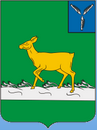 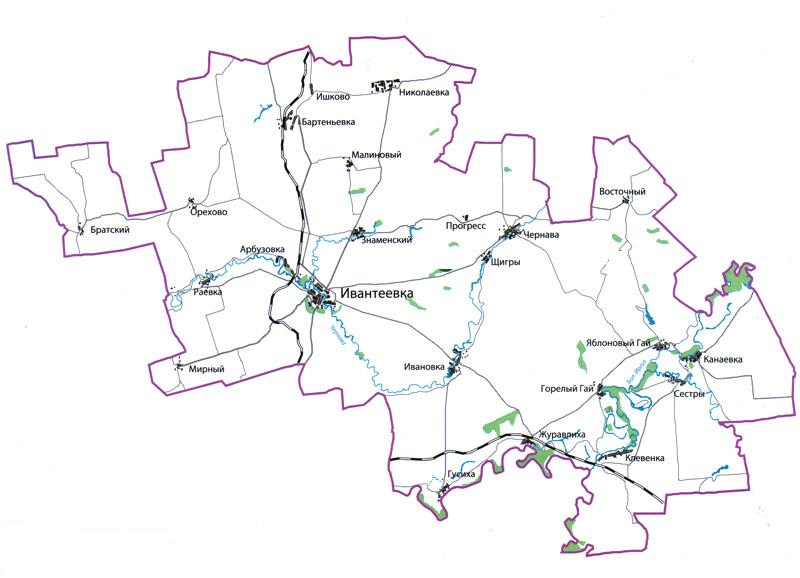 Уважаемые жители Ивантеевского муниципального района!Одной из главных задач бюджетной политики района является обеспечение прозрачности и открытости бюджетного процесса. Для привлечения большого количества граждан к участию в обсуждении вопросов формирования бюджета района и его исполнения разработан «Бюджет для граждан».«Бюджет для граждан» представлен, прежде всего, для жителей района, не обладающих специальными знаниями в сфере бюджетного законодательства. Информация «Бюджет для граждан» в доступной форме знакомит граждан с основными характеристиками бюджета Ивантеевского муниципального района.Задачи бюджетной политики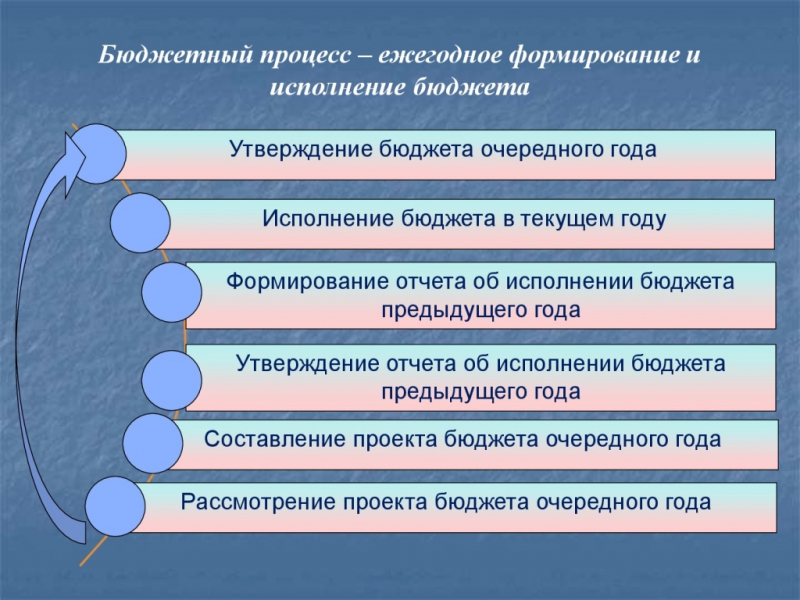 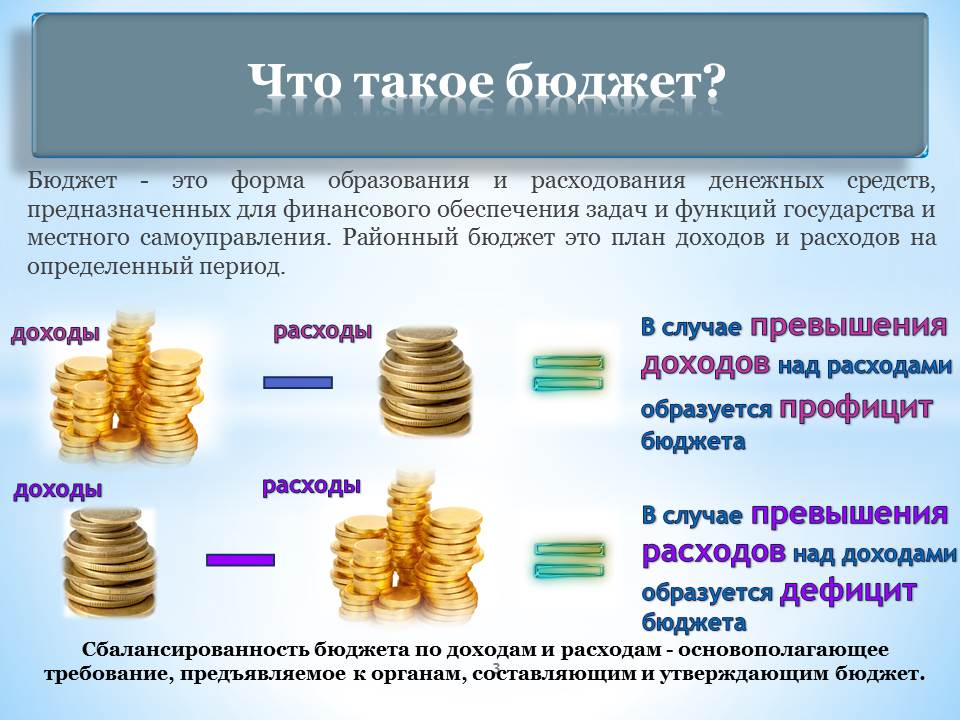 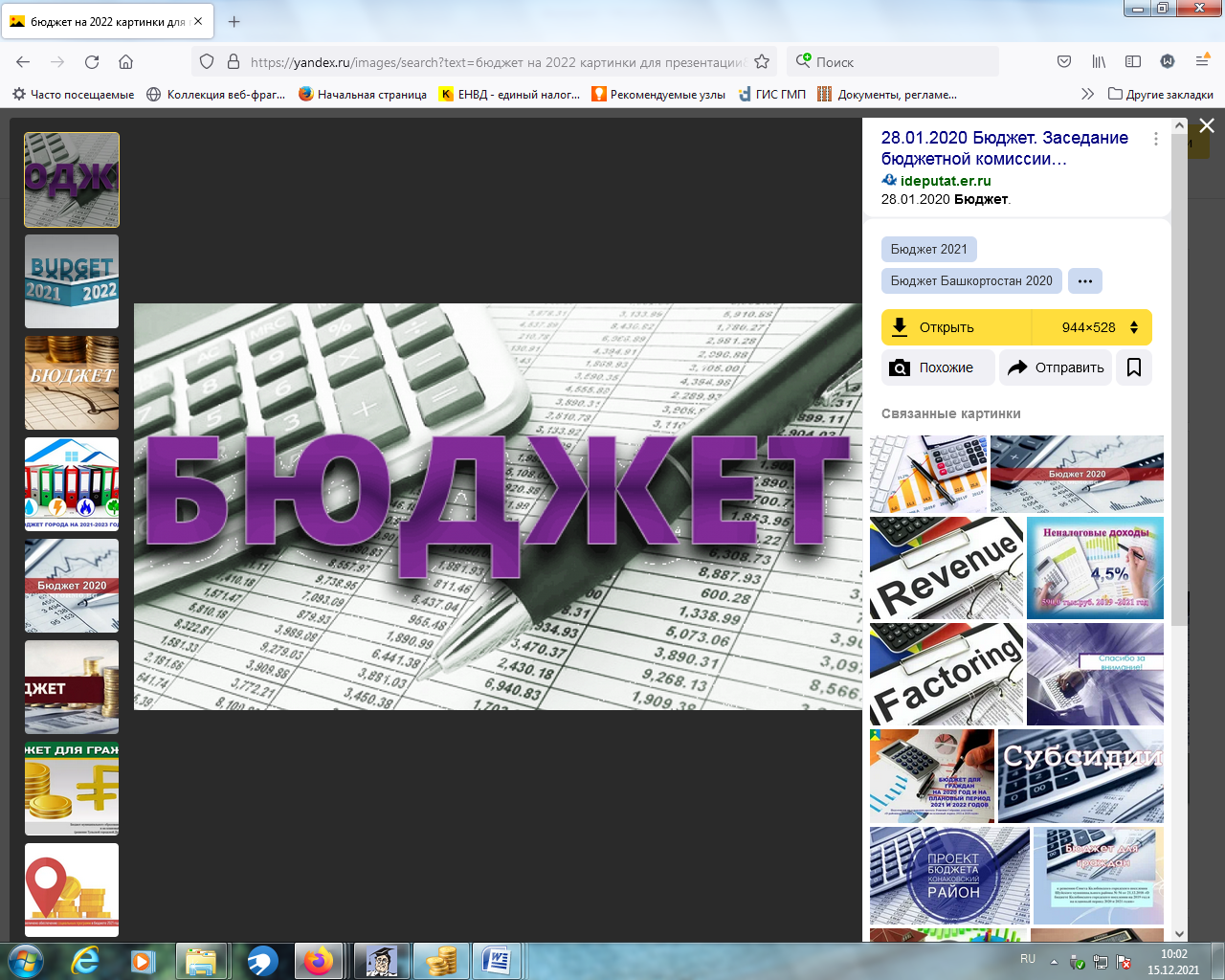 Бюджет Ивантеевского муниципального района                                                                                                                             тыс. руб.Зачем нужны бюджеты?     Для выполнения своих задач муниципальному району необходим бюджет, который формируется за счет сбора налогов и безвозмездных поступлений направляемых на финансирование бюджетных расходов. За эти средства общество «приобретает» у муниципального района общественные блага – услуги образование, услуги культуры, физической культуры и спорта, то есть услуги и функции, которые не могут быть предоставлены рынкам и оплачены каждым из нас в отдельности.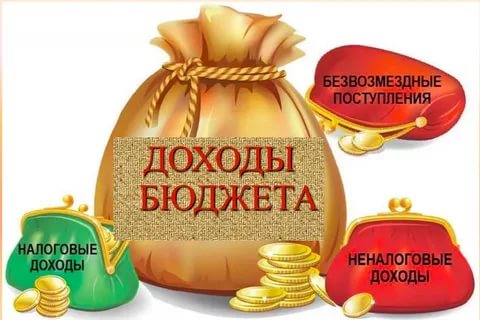 Межбюджетные отношения в Ивантеевском муниципальном районе на 2023 год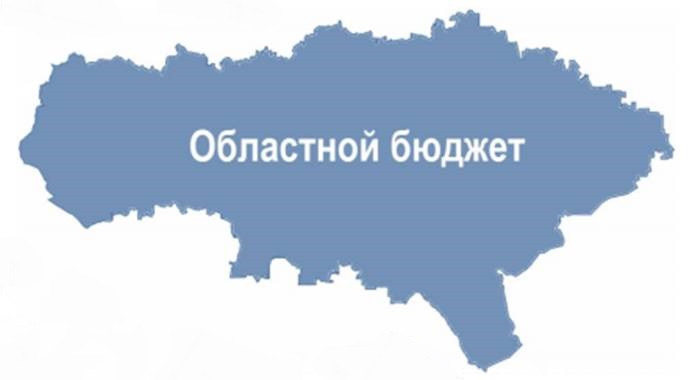 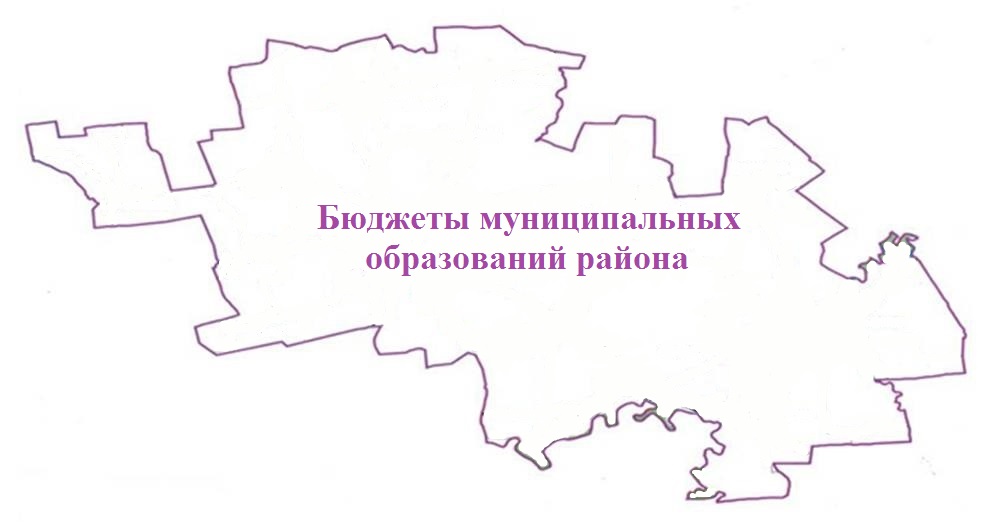 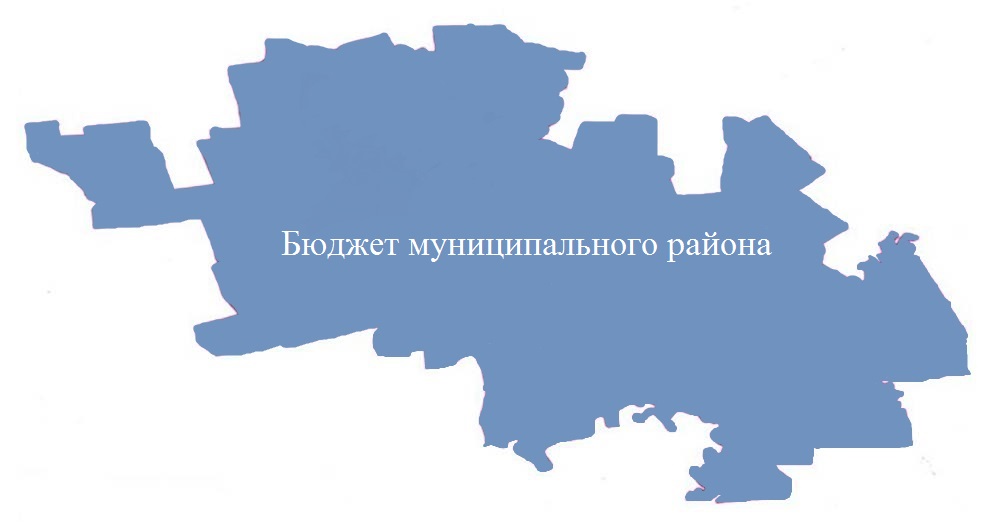 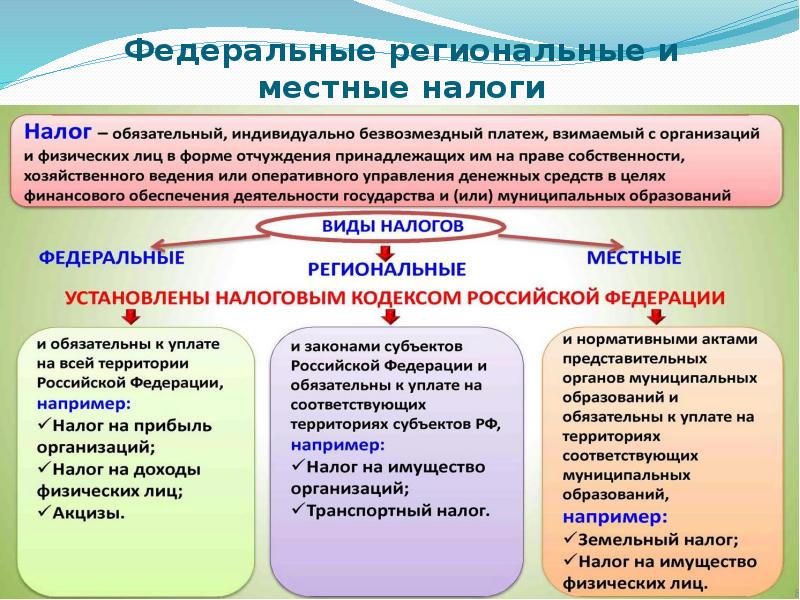 Куда зачисляются налоги, непосредственно уплачиваемые гражданами РФ в 2023 году?Структура доходов бюджета Ивантеевского муниципального района                                                                                                                       тыс. руб.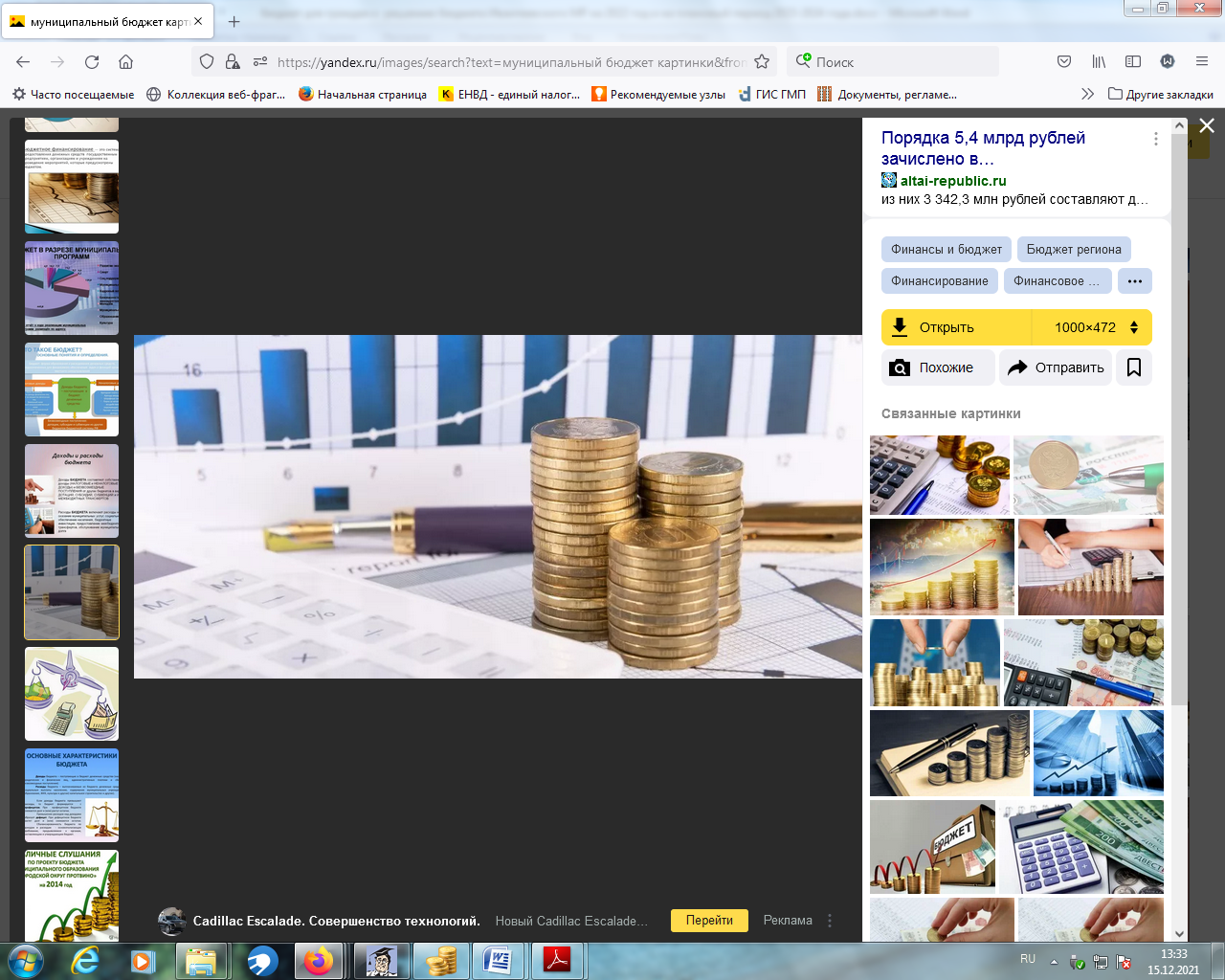 Доходы бюджета муниципального района в расчете на 1 жителя(численность населения Ивантеевского муниципального района на 01.01.22 г. 12757 человек)тыс.руб.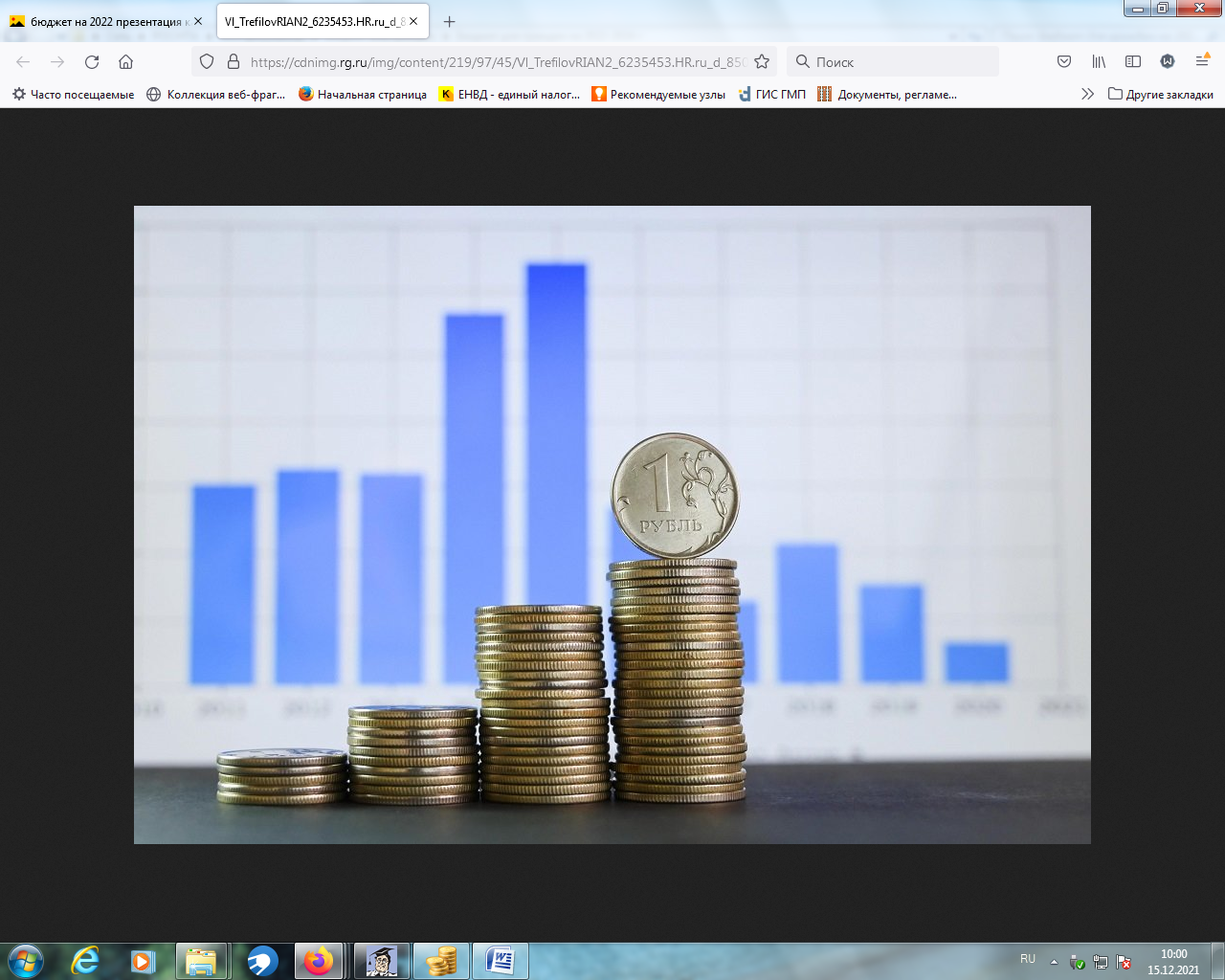 Диаграмма доходов бюджета муниципального района в расчете на 1 жителя      тыс.руб.Доходная база бюджета по налоговым и неналоговым доходам сформирована на основании имеющегося доходного потенциала, с учётом показателей прогноза социально-экономического развития Ивантеевского муниципального района на 2023 год и плановый период 2024 и 2025 годов. Учтены дополнительные поступления за счет повышения эффективности контрольной работы налоговых органов.Основными бюджетообразующими доходами бюджета муниципального района являются налог на доходы физических лиц и транспортный налог.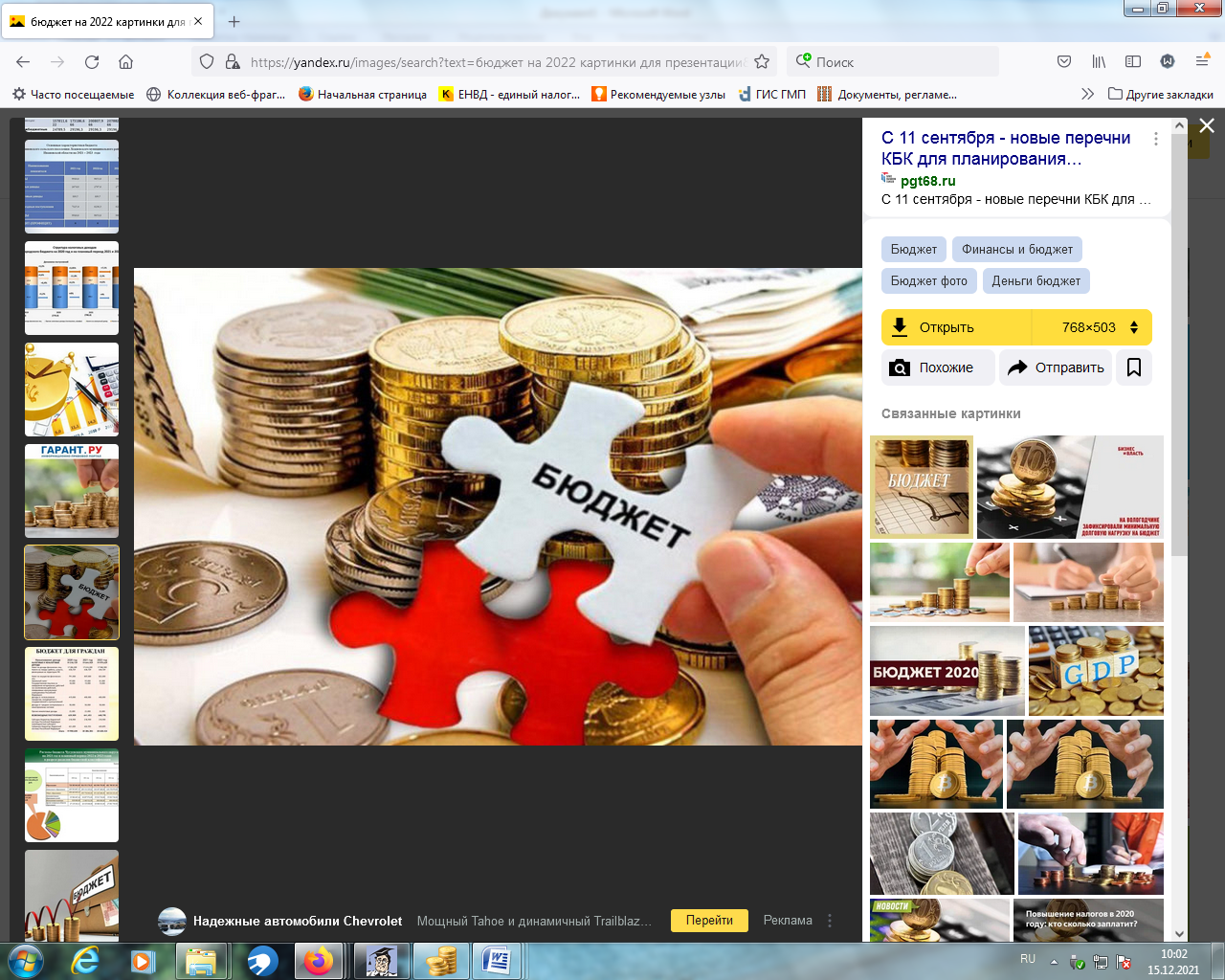 Основные показатели прогноза социально-экономического развитияИвантеевского муниципального района на 2023г.-2025г.Основные направления деятельности Ивантеевского муниципального района по повышению доходов бюджета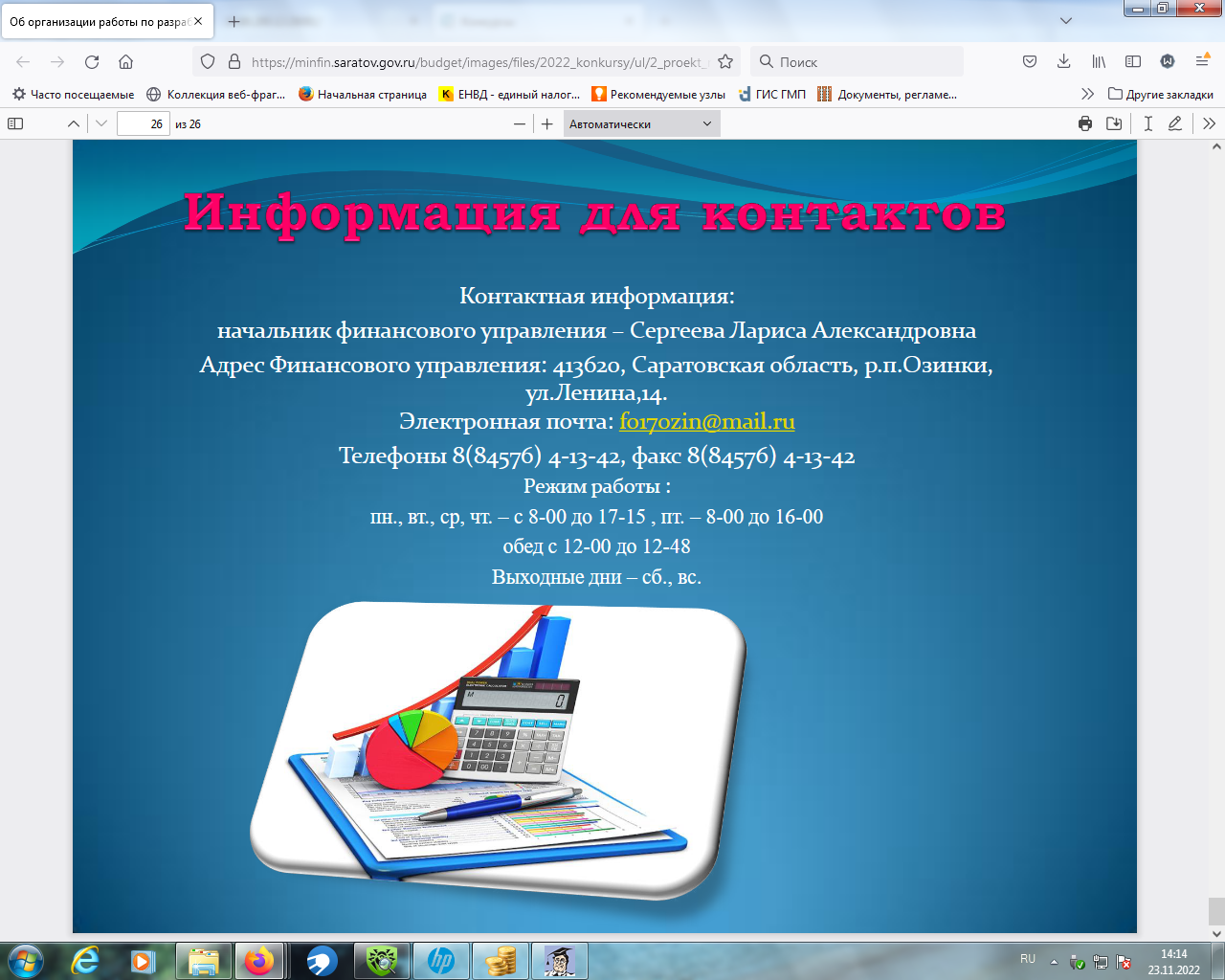 РАСХОДЫ.Расходы бюджета – выплачиваемые из бюджета денежные средства.В каких единицах измеряются параметры бюджетов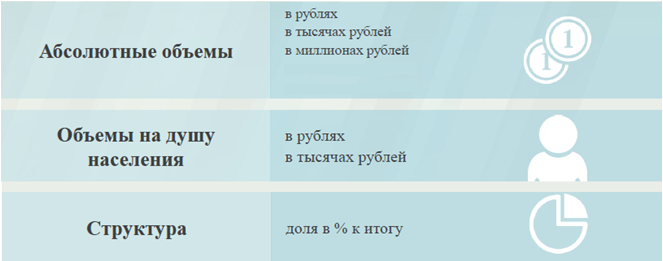 Расходы по основным функциям муниципального района.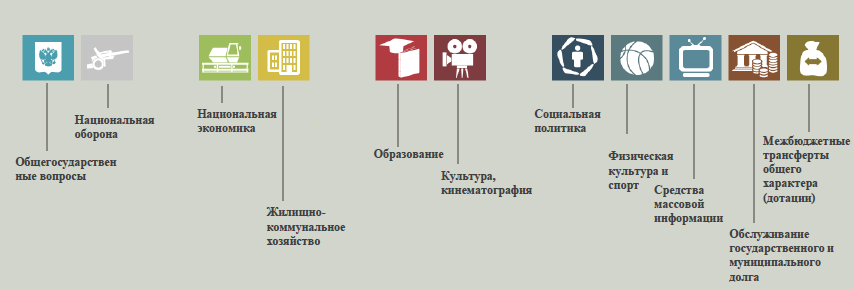 Структура расходов бюджета Ивантеевского муниципального района по разделам на 2021-2025 годах.%Наибольшую долю в расходах бюджета муниципального района в 2021 году составили расходы по разделу «образование» - 68,5 %, ожидаемые расходы в 2022 году по разделу «образование» - 73,3 %, в  проекте бюджета на 2023 год по разделу «образование» -70,7 %, на 2024 год- 75,8 %, на 2025 год 75,6 %. На весь трехлетний период обеспечена социальная направленность бюджетных расходов – удельный вес расходов отраслей социальной сферы составляет: 85,3%  в 2023 году и  в 2024 году, в 2025 году 85,0 %Расходы бюджета Ивантеевского муниципального района по основным разделам на душу населения                        руб.Социально-значимые проекты за счет бюджета Ивантеевского муниципального района на 2023 год и на плановый период 2024 и 2025 годов предусмотрены по следующим направлениям:тыс. руб.Расходы бюджета Ивантеевского муниципального района составили в 2021 год в сумме 535361,6 тыс. руб., на 2022 год 546293,1 тыс. руб., на 2023 год 525768,1 тыс. руб., на 2024 год 404898,2 тыс. руб., на 2025 год 395626,6 тыс. руб. Общий объем расходов представлен в следующей форме:тыс. руб.Уровень средней заработной платы по категориям муниципальных учрежденийруб. Бюджетные ассигнования бюджета Ивантеевского муниципальногорайона по муниципальным программам районатыс. руб.Целевые показатели по муниципальным программамМуниципальная программа «Развитие физической культуры и спорта в  Ивантеевском муниципальном  районе»ЦЕЛИ: пропаганда здорового образа жизни среди населения района, массового спорта, вовлечение в активные занятия физической культуры и спорта различных возрастных и социальных категорий населения области, повышение уровня подготовки спортсменов в областные соревнования и всероссийские улучшение состояния здоровья жителей Ивантеевского муниципального районаПодпрограмма «Развитие физической культуры и массового спорта в Ивантеевском муниципальном районе».Планируемые результатыМуниципальная программа «Развитие культуры  Ивантеевского муниципального района»ЦЕЛИ:      - сохранение культурного и исторического наследия района; - обеспечение доступа граждан к культурным ценностям, участию  в культурной жизни          и реализации их творческого потенциала; - создание благоприятных условий для устойчивого развития сферы культурыПодпрограмма 1 «Развитие библиотечно-информационного обслуживания населения»Планируемые результатыПодпрограмма 2 «Развитие и организация культурного досуга, массового отдыха населения, народного и художественного творчества»Муниципальная программа«Противодействие экстремизму и профилактика терроризма на территории Ивантеевского муниципального района»ЦЕЛИ: Воспитание культуры толерантности и межнационального согласия;                                         Достижение необходимого уровня правовой культуры граждан как основы толерантного сознания и поведения.                                         Формирование в молодежной среде мировоззрения и духовно-нравственной атмосферы этнокультурного взаимоуважения, основанных на принципах уважения прав и свобод человека, стремления к межэтническому миру и согласию, готовности к диалогу.                     Общественное осуждение и пресечение на основе действующего законодательства любых проявлений дискриминации, насилия, расизма и экстремизма на  национальной и конфессиональной почве.              Разработка и реализация образовательных программ, направленных на формирование у подрастающего поколения позитивных  установок   на этническое многообразие.«Муниципальная программа«Развитие образования  Ивантеевского муниципального района»ЦЕЛИ: Совершенствование системы дошкольного, начального общего, основного                        общего, среднего общего и дополнительного образования, обеспечивающей равную доступность и современное качество учебных результатов; Создание в образовательных учреждениях условий, обеспечивающих безопасность, сохранение и укрепление здоровья участников образовательного процесса, формирование их здорового образа жизни и приобретение позитивного социального опыта; Создание условий для проявления способностей одаренными детьми;повышение квалификации педагогических кадров;Формирование у детей и молодежи патриотического сознания; Комплексное решение вопросов организации отдыха, оздоровления, занятости детей и подростков Ивантеевского района в каникулярное время.Подпрограмма «Развитие системы дошкольного образования»Планируемые результатыПодпрограмма  «Развитие системы общего  образования»Планируемые результатыПодпрограмма «Развитие системы дополнительного образования»Планируемые результатыПодпрограмма  «Ресурсное обеспечение образовательных учреждений»Подпрограмма «Организация отдыха, оздоровления, занятости детей и подростков»Муниципальная Программа «Комплексное  развитие систем транспортной инфраструктуры на территории Ивантеевского муниципального района Саратовской области»ЦЕЛИ:    сокращение ущерба от дорожно-транспортных происшествий и их последствий;сохранение жизни и здоровья участников дорожного движения за счет повышения дисциплины на дорогах.Подпрограмма 1 «Модернизация и развитие автомобильных дорог общего пользованиямуниципального значения Ивантеевского района Саратовской области»Планируемые результатыПодпрограмма 2 «Повышение безопасности дорожного движения в Ивантеевском районе Саратовской области»Планируемые результатыМуниципальная программа « Развитие местного самоуправления  Ивантеевского муниципального района»ЦЕЛИ:    содействие органам местного самоуправления Ивантеевского муниципального района в реализации полномочий, определенных законодательством, в повышении качества и эффективности административно- управленческих процессов в органах местного самоуправления, создание необходимых условий для развития в Ивантеевском районе системы местного самоуправления и эффективного решения вопросов местного значения.Планируемые результатыМуниципальная программа «Комплексное развитие социальной инфраструктуры Ивантеевского муниципального района»ЦЕЛИ: Формирование благоприятной среды для жизнедеятельности на территории Ивантеевского муниципального районаПланируемый объем муниципального долга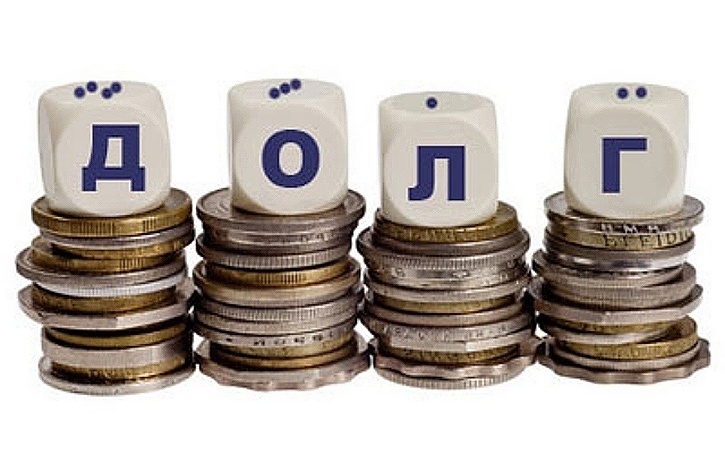 Динамика муниципального долгатыс.рублей   Информация о позиции саратовской областив рейтингах открытости бюджетных данныхМониторинг в целях формирования рейтинга проводится Министерством финансов Саратовской области.По итогам оценки в 2022 году раздела «Первоначально утвержденный бюджет» и «Публичные сведения о деятельности  муниципальных учреждений Саратовской области»,  методики открытости бюджетных данных Ивантеевский муниципальный район, набрав максимальные баллы, отнесен к группе районов с очень высоким уровнем открытости бюджетных данных и вошел в число лидеров (вместе с городом Саратов, Базарно-Карабулакским, Балаковским, Балашовским, Краснопартизанским, Марксовским, Ровенским муниципальными районами) среди районов Саратовской области.Контактная информацияАдрес: 413950, Саратовская область, с.Ивантеевка, ул. Советская, д. 16Тел.: 8(84579) 5-16-76Факс: 8(84579) 5-16-78График работы:понедельник-пятница: с 8-00 до 16-00перерыв - с 12-00 до 13-00Электронный адрес: fo10ivant@mail.ruПоказателиФакт 2021 годатыс.руб.2022 год оценка2023 годплан 2024 год план2025 год планДоходы, в том числе535789,7544185,4525768,1408398,2402726,6Налоговые, неналоговые доходы122568,698802,3101929,2106497,7108042,9Безвозмездные поступления 413221,1445383,1423838,9301900,5294683,7Расходы, в том числе 535361,6546293,1525768,1408398,2402726,6Условно утвержденные расходы42145,13500,07100,0Общегосударственные вопросы31015,143897,744 103,830 509,329 279,9Национальная экономика17686,413783,326 932,027 703,228 419,7Образование366711,5400327,4371687,5306 912,8299181,7Культура и искусство63340,072505,363 666,428 637,727 502,8Социальная политика6639,67063,67 161,55 947,25 883,4Другие расходы7823,98715,812216,95188,05359,1Баланс (доходы-расходы)Дефицит или профицит428,1-2107,7---Доходы бюджетаДоходы бюджетаДоходы бюджетаНалоговые доходыНеналоговые доходыБезвозмездные поступления- налог на доходы физических лиц;- акцизы по нефтепродуктам;- патентная система налогообложения;- единый сельскохозяйственный налог;- транспортный налог;- государственная пошлина.- доходы от использования муниципального имущества;-плата за негативное воздействие на окружающую среду;- доходы от продажи материальных и нематериальных активов;- прочие неналоговые доходы.- дотации;- субсидии;- субвенции;- иные межбюджетные трансфертыВиды межбюджетныхтрансфертовОпределениеАналогия в семейномбюджетеДотации (от лат. «Dotatio» –дар, пожертвование)Предоставляются без определения конкретной цели их использованияВы даете своему ребенку «карманные деньги»Субвенции (от лат. Subveire»– приходить на помощьПредоставляются на финансирование«переданных» другим публично-правовымобразованиям полномочийВы даете своему ребенку деньги и посылаете его в магазин купить продукты(по списку)Субсидии (от лат.«Subsidium» - поддержкаПредоставляются на условиях долевогософинансирования расходов других бюджетовВы «добавляете» денег для того, чтобы ваш ребенок купил себе новый телефон(а остальные он накопит сам)Налог на доходы физических лицНалог на доходы физических лицТранспортный налогНалог на имущество физических лицЗемельный налогБюджет субъекта Российской Федерации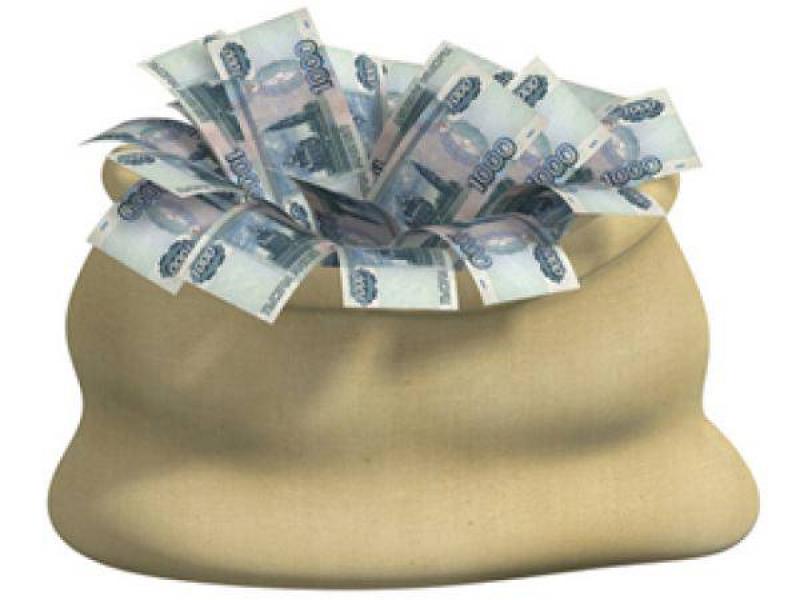 Местный бюджетМестный бюджетМестный бюджетМестный бюджетНаименование доходов2021 годотчет2022 год оценка 2023 год план2024 годплан 2025 годплан Налоговые и неналоговые доходы всего122568,698802,3101929,2106497,7108042,9в том числе:налоговые доходы всего:115767,592394,098561,0103129,5104674,7в том численалог на доходы физических лиц54621,851293,065073,865730,966388,1акцизы на нефтепродукты16585,510800,08507,19002,29327,1единый налог на вмененный доход832,670,014,9--единый сельскохозяйственный  налог16028,05561,02850,56653,46959,5патентная система налогообложения2165,51400,02692,72443,02500,0транспортный налог24094,522000,018000,018400,018800,0госпошлина1439,61270,1422,0900,0700,0неналоговые доходы всего:6801,16408,33368,23368,23368,2в том числепроценты, полученные от предоставления бюджетных кредитов внутри страны1,21,0---арендная плата за земли4937,23305,53000,03000,03000,0доход от аренды имущества9,73,0---доход от прибыли МУПов-4,55,05,05,0прочие поступления от использования имущества, находящегося в собственности муниципальных районов (за исключением имущества муниципальных бюджетных и автономных учреждений, а также имущества муниципальных унитарных предприятий, в том числе казенных)22,530,030,030,030,0плата за негативное воздействие211,387,5123,4123,4123,4доходы от компенсации затрат государства48,510,0---доходы от продажи материальных и нематериальных активов1270,81101,8100,0100,0100,0штрафы, санкции и возмещение ущерба299,91865,0109,8109,8109,8Безвозмездные поступления всего:413221,1445383,1423838,9301900,5294683,7в том числедотации бюджетам муниципальных образований64197,685994,383886,023146,222193,1субсидии бюджетам муниципальных образований 107410,7104003,686072,022254,421425,2субвенции бюджетам муниципальных образований221245,2241634,5247040,0247087,6247153,1иные  межбюджетные трансферты16882,613741,66840,99412,33912,3прочие безвозмездные поступления110,0Итого доходов:535789,7544185,4525768,1408398,2402726,6Наименование доходов2021 годотчет2022 год оценка 2023 год план 2024 год план2025 год планДоходы всего, в том числе :42,042,741,232,031,6налоговые доходы9,17,37,78,08,2неналоговые доходы0,50,50,30,30,3безвозмездные поступления32,434,933,223,723,1Ед. измер.ОтчетОценка ПланПланПланЕд. измер.2021 г.2022 г.2023 г.2024 г.2025 г.1. Объем отгруженных товаров собственного производства, выполненных работ и услуг собственными силами (по видам деятельности) раздел  «Добыча полезных ископаемых»,  раздел D «Обрабатывающие производства», раздел Е «Производство и распределение электроэнергии, газа и воды" по классификации ОКВД      Тыс. руб.1369152,41683261,11785096,421883856,061988420,932. Объем валовой продукции сельского хозяйства                                           Тыс. руб.435940051726005953900637100067055003. Доходы уменьшенные на величину расходов, в соответствии со статьей 346,5 Налогового кодекса РФ, сельскохозяйственных товаропроизводителей, перешедших на уплату единого сельскохозяйственного налога – сельскохозяйственные организации Тыс. руб.445223,3146061,7169558,1184818,3193320,04. Численность детей до 18 лет Чел.258725502514247324155.Численность  населения, всегоЧел.13013127571275712757127576.Пенсионеры, всего  Чел.422542314255429543257. Выплаты социального характера Тыс. руб.1117,02671,02968,03252,03522,08. Оборот розничной торговли       Тыс. руб.991704,01094920,01236270,01361130,01471250,09. Оборот общественного питания   Тыс. руб.42760,047290,053400,058790,063550,010. Численность работающих всего      Чел.3004292029522976302711. Фонд оплаты труда работающих всего                           Тыс. руб.1025014,11117307,01240954,01359499,01471981,012. Численность физических лиц, получающих доходы от предпринимательской деятельности, которые облагаются налогом на доходы физических лиц (предприниматели, осуществляющие деятельность без образования юридического лица) Чел.43643643643643613. Чистый доход физических лиц, получающих доход от предпринимательской деятельности и иной приносящей доход деятельности, который облагается налогом на доходы физических лиц, (предпринимателей, осуществляющих деятельность без образования юридического лица)  Тыс. руб.28262,030862,032745,034055,035383,0РазделНаименование2021 годотчет2022 год оценка 2023 год план 2024год план 2025год план01Общегосударственные вопросы7,98,08,47,57,404Национальная экономика5,82,55,16,87,205Жилищно-коммунальное хозяйство3,30,20,10,10,107Образование68,573,370,775,875,608Культура, кинематография11,813,312,17,17,010Социальная политика1,31,31,41,61,511Физическая культура и спорт1,11,01,00,80,812Средства массовой информации0,10,20,10,10,214Межбюджетные трансферты0,20,21,10,20,2Всего100,0100,0100,0100,0100,0РазделПоказательФакт 2021 года2022 год оценка 2023 год план 2024 год план2025 год план05Жилищно-коммунальное хозяйство1359,1373,7938,0924,6123,6907Образование28180,4031380,9929135,9624058,3823452,3508Культура, кинематография4867,445683,574990,702244,862155,8910Социальная политика510,22553,70561,37466,19461,1911Физическая культура и спорт452,19432,72411,54266,14256,0801Содержание работников органов местного самоуправления2228,332447,452418,151665,541636,05Наименование национальных  проектов2021гФакт2022г Оценка2023г. План2024г. План 2025г. План ОБРАЗОВАНИЕ59065,1Ведомственная целевая программа «Современный облик сельских территорий " ( создание, строительство, реконструкция (модернизация), капитальный ремонт объектов  социальной и культурной сферы)59065,1Коммунальное хозяйство17622,1Ведомственная целевая программа «Современный облик сельских территорий " строительство газораспределительных сетей с распределительными газопроводами низкого давления  и среднего давления (для газоснабжения  жилых домов, общественных зданий).17622,1ОБРАЗОВАНИЕ9725,513806,126865,515445,414756,1Федеральный проект «Современная школа» создание центров образования цифрового и гуманитарного профилей8538,013646,112820,315341,014651,7Федеральный проект «Успех каждого ребенка» создание в общеобразовательных организациях, расположенных в сельской местности, условий для занятий физической культурой и спортом1187,5160,062,1Федеральный проект «Цифровая образовательная среда» обеспечение образовательных организациях материально-технической базой для внедрения цифровой образовательной среды13983,1104,4104,4КУЛЬТУРА2529,06743,451,0Обеспечение развития и укрепления материально-технической базы домов культуры в населенных пунктах с числом жителей до 50 тысяч человек2478,06641,4Федеральный проект «Культурная среда» (государственная поддержка лучших работников сельских учреждений культуры)51,0102,051,0разделподразделРасходы2021 год отчет 2022 год оценка 2023 год план 2024год план2025год план01Общегосударственные вопросы42145,143897,744103,830509,329279,90102Функционирование высшего должностного лица субъекта Российской Федерации и муниципального образования2017,61985,42 022,31 306,51 258,10103Функционирование законодательных (представительных) органов государственной власти и представительных органов муниципальных образований1054,70104Функционирование Правительства Российской Федерации, высших исполнительных органов государственной власти субъектов Российской Федерации, местных администраций16113,217780,318 106,712 369,311 967,90105Судебная система2,67,51,00,30,40106Обеспечение деятельности финансовых, налоговых и таможенных органов и органов финансового (финансово-бюджетного) надзора7364,38303,59 289,66 513,56 043,40111Средства резервных фондов300,0193,8186,60113Другие общегосударственные вопросы15592,715821,014384,210125,99823,503Национальная безопасность и правоохранительная деятельность3,0103,54,02,01,90310Защита населения и территории от чрезвычайных ситуаций природного и техногенного характера, пожарная безопасность3,0103,54,02,01,904Национальная экономика31015,113783,326 932,027 703,228 419,70405Сельское хозяйство и рыболовство80,052,774,974,974,90409Дорожное хозяйство (дорожные фонды)30361,013410,626507,127402,228127,10412Другие вопросы в области национальной экономике574,1320,0350,0226,1217,705Жилищно-коммунальное хозяйство17686,4941,4486,0314,0302,40501Жилищное хозяйство39,9488,436,023,322,50502Коммунальное хозяйство17646,5453,0450,0290,7279,907Образование366711,5400327,4371 687,5306 912,8299 181,70701Дошкольное образование54401,261081,558 859,852 330,952 321,90702Общее образование279230,7310062,4273 013,6238 272,8230 551,10703Дополнительное образование18562,815130,026 585,16 232,06 232,00705Профессиональная подготовка  ,переподготовка и повышение квалификация14,015,09,79,30707Молодежная политика и оздоровление детей728,3770,00709Другие вопросы в области образования13788,513269,413 214,010 067,410 067,408Культура, кинематография 63340,072505,363 666,428 637,727 502,80801Культура53806,461125,753 048,524 081,522 946,60804Другие вопросы в области культуры, кинематографии9533,610379,610 617,94 556,24 556,210Социальная политика6639,67063,67 161,55 947,25 883,41001Пенсионное обеспечение3233,83377,93 036,01 961,41 888,91003Социальное обеспечение населения961,9882,9891,7752,0760,71004Охрана семьи и детства2443,92802,83 233,83 233,83 233,811Физкультура и спорт5884,45520,25 250,03 395,13 266,81101Физическая культура5884,45520,25 250,03 395,13 266,812Средства массовой информации724,7773,3721,8642,2636,81202Периодическая печать и издательства724,7773,3721,80642,20636,8013Обслуживание государственного муниципального долга14,615,810,410,4280,91301Обслуживание внутреннего государственного и муниципального долга14,615,810,410,4280,914Межбюджетные трансферты1197,2773,35744,7824,3870,31401Дотации на выравнивание бюджетной обеспеченности субъектов Российской Федерации и муниципальных образований1197,2773,35744,7824,3870,3ИТОГО расходов:535361,6546293,1525 768,1404 898,2395 626,6Категории гражданСреднемесячная начисленнаязаработная платаСреднемесячная начисленнаязаработная платаСреднемесячная начисленнаязаработная платаСреднемесячная начисленнаязаработная платаСреднемесячная начисленнаязаработная платаКатегории граждан2021 годотчет2022 год оценка 2023 год план 2024 год план2025 год планРаботники дошкольных образовательных учреждений21455,4324097,0024823,0025567,0026334,00Работники общеобразовательных учреждений25569,2027698,0028531,0029387,0030268,00Работники учреждений культуры и искусства30120,4532086,132086,132086,132086,1Работники учреждений физической культуры и спорта17650,0019531,0020300,0021100,0021950,0Наименование муниципальных программ2021 годотчет2022 год оценка2023 год план2024 год план2025 год план123456Муниципальная программа «Развитие физической культуры и спорта в Ивантеевском муниципальном районе»5884,45520,25 250,03 395,13 266,8Муниципальная программа «Развитие культуры в Ивантеевском муниципальном районе»53806,461627,753 048,524 081,522 946,6Муниципальная программа «Развитие местного самоуправления Ивантеевского муниципального района» 293,3428,0351,7227,2218,8Муниципальная программа «Развитие образования в Ивантеевском муниципальном районе»293762,6384264,2359 287,9296 855,1289 124,4Муниципальная программа «Противодействие экстремизму и профилактика терроризма на территории  Ивантеевского муниципального района»5,055,082,052,951,0Муниципальная программа «Комплексное развитие транспортной инфраструктуры Ивантеевского муниципального района Саратовской области» 30361,013410,626 507,127 402,228 127,1Муниципальная программа «Комплексное развитие социальной инфраструктуры Ивантеевского муниципального района» 384,0180,0200,0129,2124,4Муниципальная программа «Развитие сельского хозяйства и регулирование рынка сельскохозяйственной продукции, сырья и продовольствия в Ивантеевском муниципальном районе»80,080,00,00,00,0Муниципальная программа "Комплексное развитие сельских территорий Ивантеевского муниципального района Саратовской области"76687,20,00,00,00,0Всего:                  461263,9465565,7444727,2352143,2343859,1Наименование целевого показателя2021 год отчет2022 годоценка2023годплан2024годплан2025годпланДоля населения, систематически занимающихся физической культурой и спортом.(%)72,572,5772,5872,5972,6Доля учащихся и студентов, систематически занимающихся физической культурой и спортом, в общей численности обучающихся (%).37,737,837,938,038,1Количество посетителей удовлетворенных качеством оказываемых услуг в общей численности посетителей. (%)96,396,396,496,596,6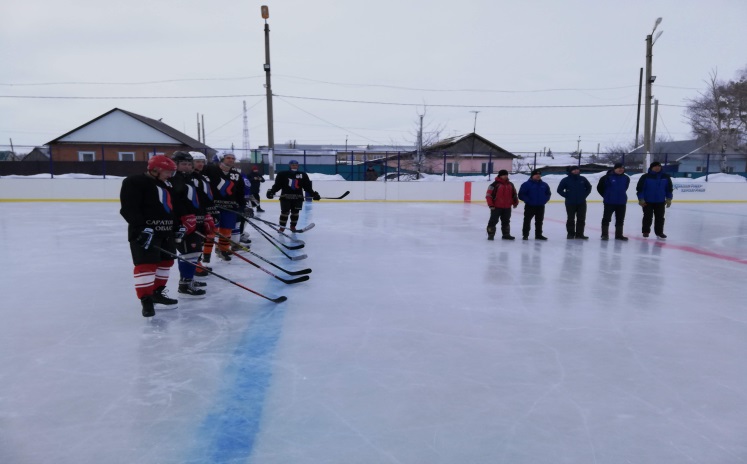 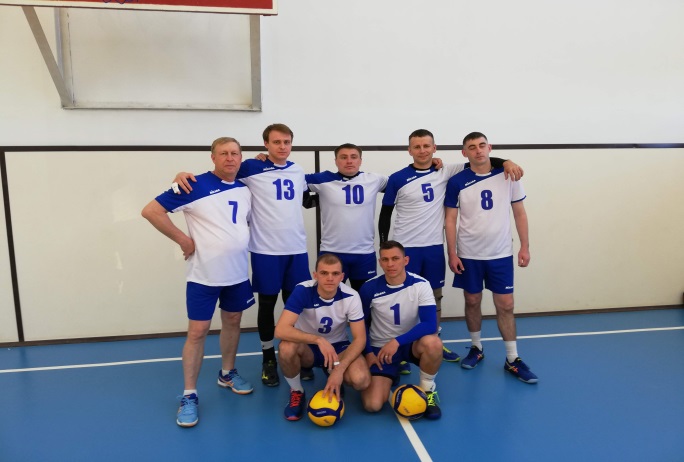 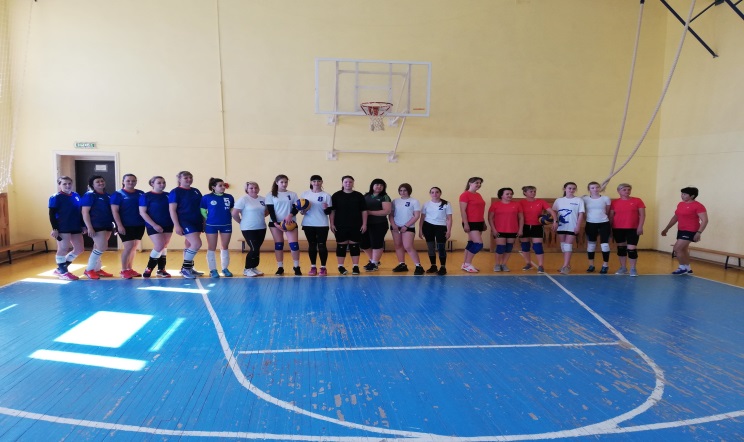 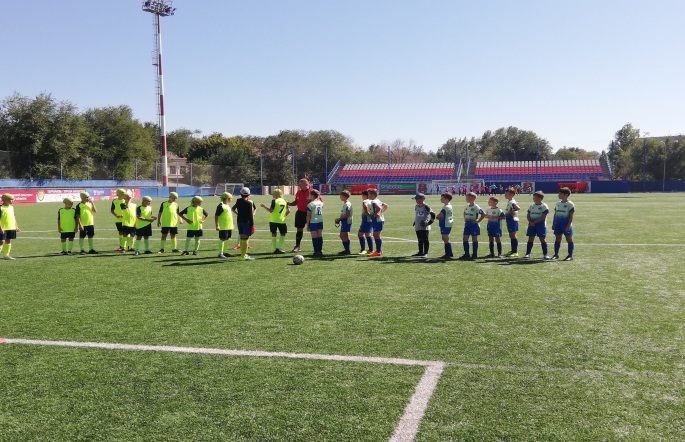 Наименование целевого показателя2021 год отчет2022 годоценка2023годплан2024годплан2025годпланКоличество обслуженных граждан (чел.)932210330103101032010330Количество посещений (ед.)64113124798125800129240130050Книговыдача (выдано экземпляров за год)17047239300239300240400240900Поступления фонда (экз.)11081100150015001500Укомплектованность кадрами в соответствии со штатным расписанием (%.)100100100100100Читаемость (ед.)22,323,223,223,223,2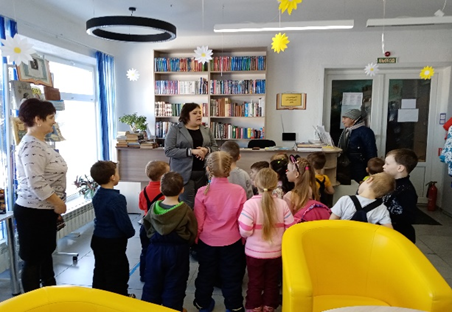 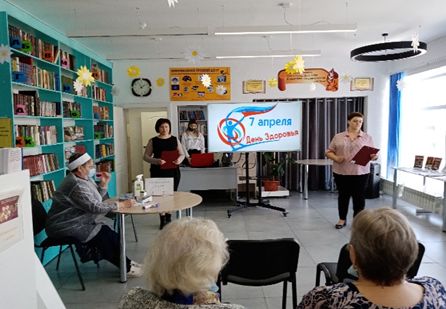 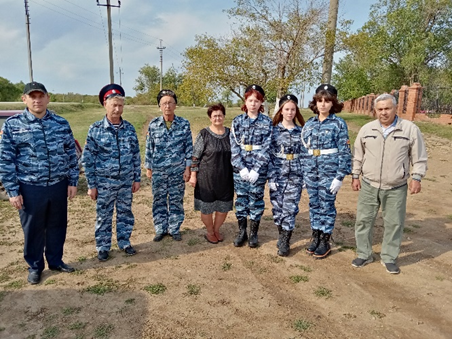 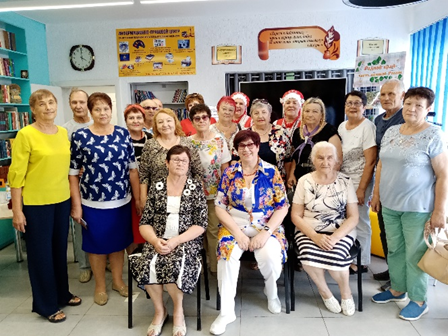 Наименование целевого показателя2021 год отчет2022 годоценка2023годплан2024годплан2025годпланКоличество культурно-досуговых мероприятий (ед.)26872765296632413564Информационно-просветительские мероприятия (ед.)164168169170170Количество постоянно действующих клубных формирований (ед.)137137137137137Процент удовлетворенности потребителей качеством и доступностью предоставляемой услуги (%)100100100100100Количество коллективов со званием «Народный» (ед.)1110111111Число посетителей мероприятий (ед.)107281412420412787412812412825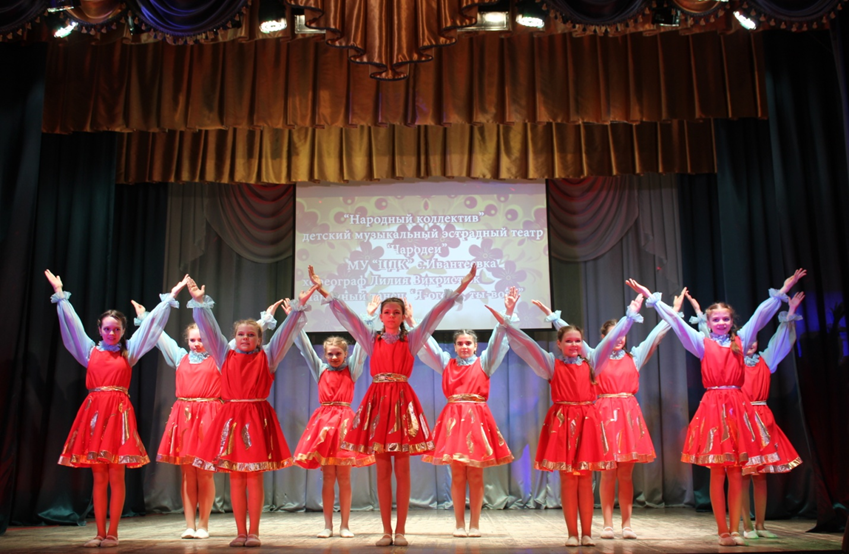 Наименование целевого показателя2021 год отчет2022 годоценка2023годплан2024годплан2025годпланИзготовление и распространение плакатов, брошюр и буклетов антитеррористической направленности и по профилактике экстремизма (шт.)8580808080Наименование целевого показателя2021 год отчет2022 годоценка2023годплан2024годплан2025годпланУдельный вес детей дошкольного возраста, имеющих возможность получать услуги дошкольного образования, от общего количества детей в возрасте от 1 до 7 лет (%)100100100100100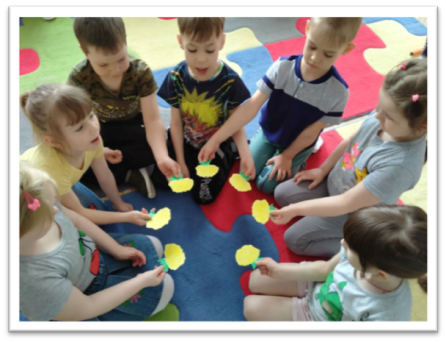 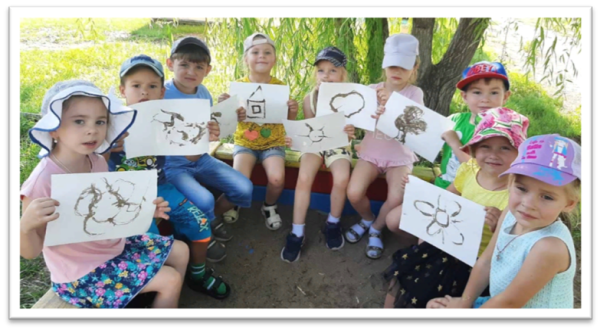 Наименование целевого показателя2021 год отчет2022 годоценка2023годплан2024годплан2025годпланДоля потребителей (обучающихся, их родителей (законных представителей)), удовлетворенных качеством и доступностью услуги(%)98,298,598,698,698,6Удельный вес учащихся, занимающихся физической культурой и спортом во внеурочное время в сельских общеобразовательных организациях  (%)8888898991Охват обучающихся, получающих начальное общее образование,  полноценным горячим питанием в соответствии с требованием СанПиН100100100100100Обновление материально-технической базы для занятий физической культурой и спортом в год не менее чем в 1 общеобразовательном учреждении;11111Обновление материально-технической базы для реализации основных и дополнительных общеобразовательных  программ ( «Точка роста») не менее , чем в 1 общеобразовательных учреждениях12011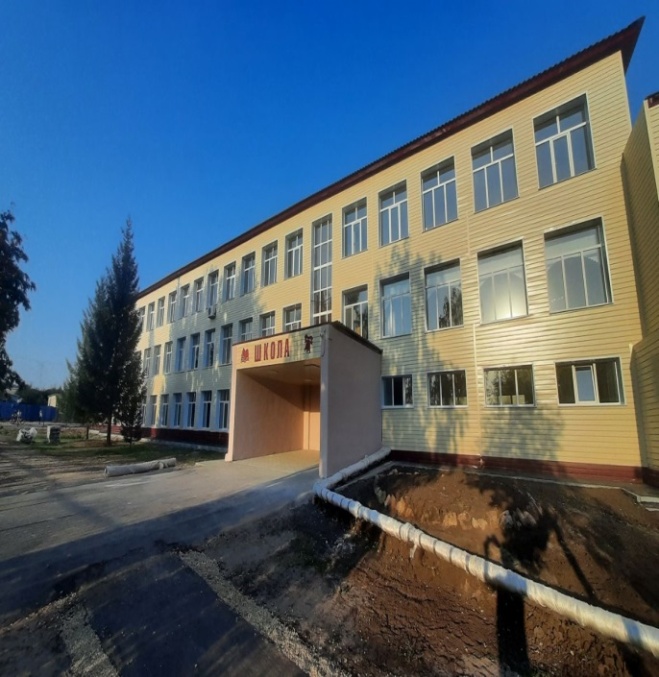 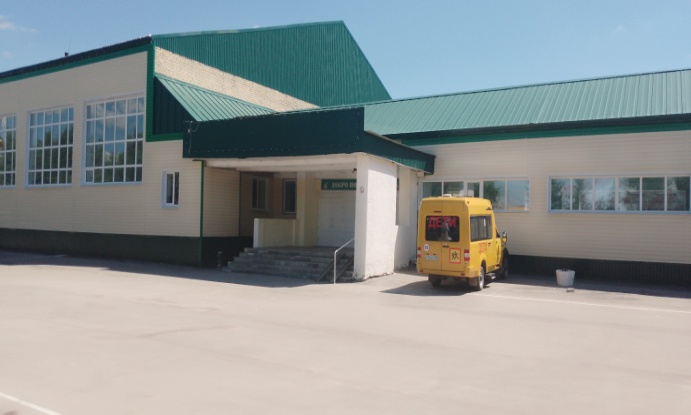 Наименование целевого показателя2021 год отчет2022 годоценка2023годплан2024годплан2025годпланДоля детей в возрасте 5-18 лет, получающих   дополнительное образование с использованием сертификата дополнительного образования, в общей численности детей, получающих дополнительное образованием за счёт бюджетных средств (%);100100100100100Доля детей в возрасте от 5 до 18 лет, использующих сертификаты дополнительного образования в статусе сертификата персонифицированного финансирования (%);55555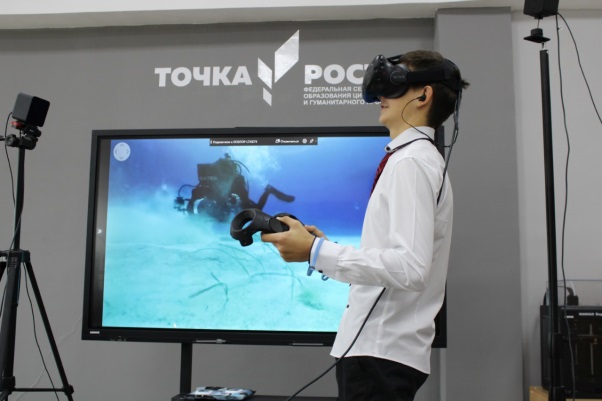 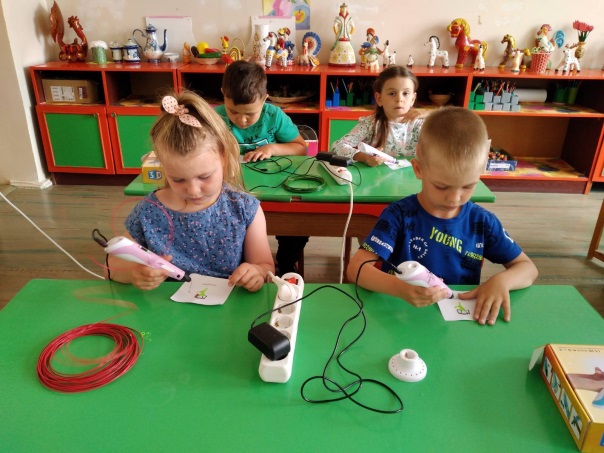 Наименование целевого показателя2021 год отчет2022 годоценка2023годплан2024годплан2025годпланКоличество участников муниципального  этапа всероссийской олимпиады школьников, научных конференций, конкурсов, фестивалей, Интернет - марафонов, конкурса «Ученик года», соревнований12541250130013501350Доля педагогических работников, принимающих участие в профессиональных конкурсах1515151617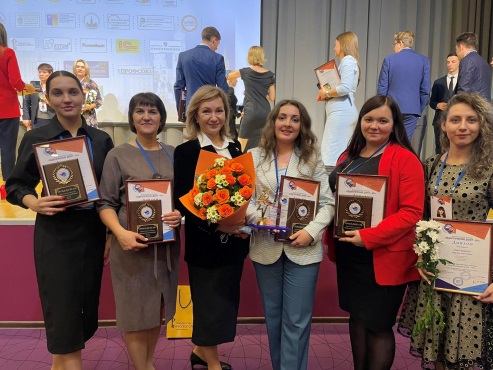 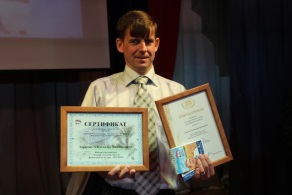 Наименование целевого показателя2021 год отчет2022 годоценка2023годплан2024годплан2025годпланПредоставление льготных путевок на оздоровление детей из социально незащищенных категорий  в лагеря с дневным пребыванием детей при образовательных учреждениях  (шт.)0505505505505Увеличение охвата детей в  загородные лагеря (в % от общего числа детей в возрасте от 6,5 до 16 лет включительно, охваченных разными формами отдыха и оздоровления):011,211,211,211,2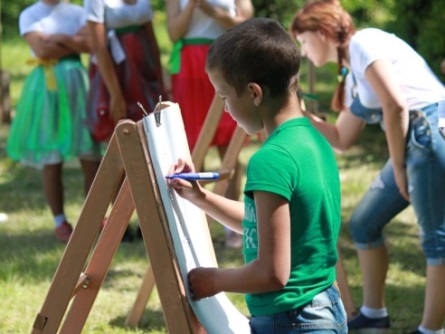 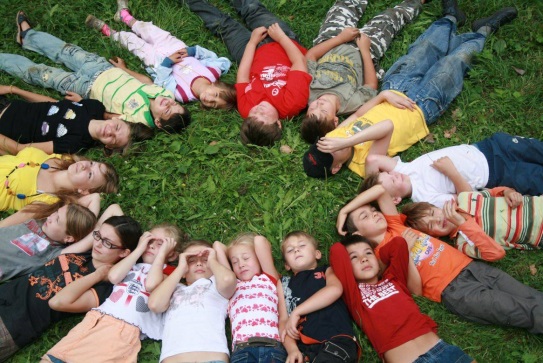 Наименование целевого показателя2021 год отчет2022 годоценка2023годплан2024годплан2025годпланПротяженность отремонтированных автомобильных дорог и мостов (км.)4,12,783,03,03,0Наименование целевого показателя2021 год отчет2022 годоценка2023годплан2024годплан2025годпланНанесение дорожной разметки (км.)2,82,82,82,82,8Установка дорожных знаков (шт.)5842101010Наименование целевого показателя2021 год отчет2022 годоценка2023годплан2024годплан2025годпланСтепень информированности населения Ивантеевского муниципального района о развитии местного самоуправления для наиболее полного включения граждан в осуществление местного самоуправления (%)100100100100100Повышение квалификации и профессиональная переподготовка муниципальных служащих. (%)8090919292Чествование отдельной категории граждан: Героев России, почётных граждан района, орденоносцев, ветеранов Великой Отечественной войны, граждан, имеющих звание Заслуженный…, почётных работников России, муниципальных служащих, жителей, внёсших значимый вклад в развитие и процветание района проживающих или проживавших в Ивантеевском районе. (%)100100100100100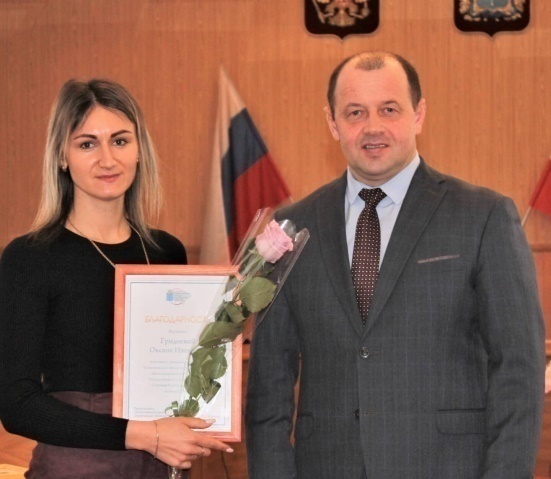 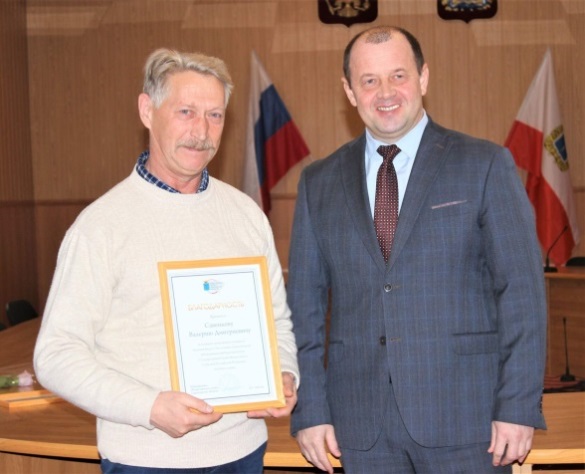 Наименование целевого показателя2021 год отчет2022 годоценка2023годплан2024годплан2025годпланКоличество разработанной градостроительной документации с целью градостроительного планирования по устойчивому развитию территории Ивантеевского муниципального района20011Количество разработанных документов по размещению нестационарных торговых объектов на территории Ивантеевского муниципального района00111Количество разработанных  документов по размещению рекламных конструкций на территории Ивантеевского муниципального района00111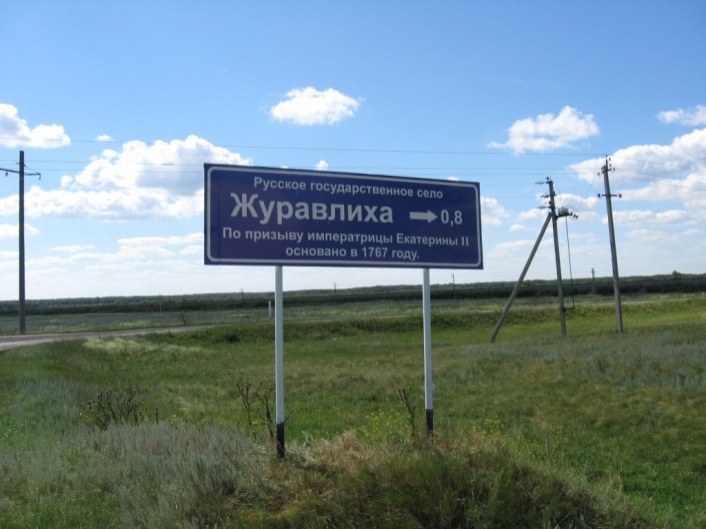 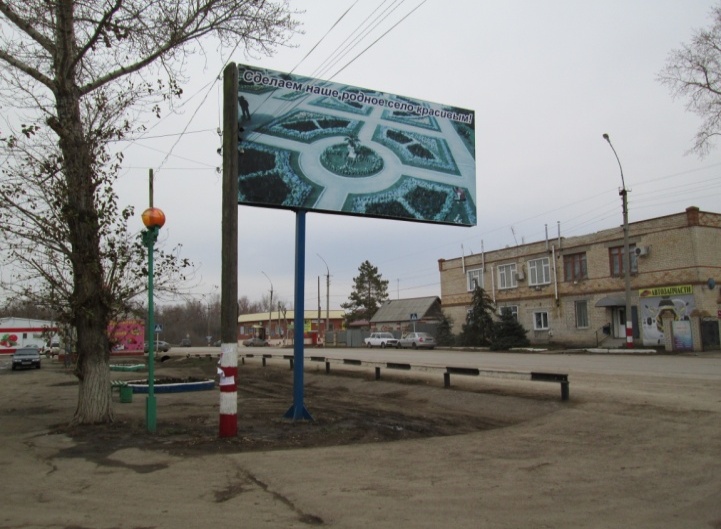 Вид долгового обязательстваНа 01.01.2023г.На 01.01.2023г.На 01.01.2024г.На 01.01.2024г.На 01.01.2025г.На 01.01.2025г.Вид долгового обязательстваСумма,           тыс. рублейУдельный вес, в %Сумма,           тыс. рублейУдельный вес, в %Сумма,           тыс. рублейУдельный вес, в %Вид долгового обязательстваСумма,           тыс. рублейУдельный вес, в %Сумма,           тыс. рублейУдельный вес, в %Сумма,           тыс. рублейУдельный вес, в %Бюджетные кредиты из областного бюджета10400,0100,010400,0100,010400,0100,0Кредиты от кредитных организаций---Всего:10400,0100,010400,0100,010400,0100,0в % к объему налоговых и неналоговых доходов бюджета10,210,29,89,89,69,6